Rental Application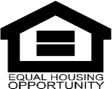 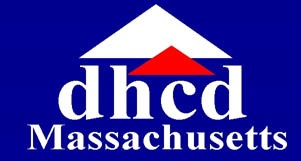 We do not discriminate on the basis of disability status in the admission or access to, or treatment or employment in, our federally assisted programs and activities. If you are disabled and would like to request an accommodation or if you have difficulty understanding English, please request our assistance and we will ensure that you are provided with meaningful access based on your individual needs. Federal civil rights laws addressing fair housing prohibit discrimination against applicants or tenants based on one  or more of the following classifications: race, color, national origin, sexual orientation, gender identification, disability, religion, and familial status.DO NOT LEAVE ANY BLANKS ON THIS FORM OR IT WILL BE CONSIDERED INCOMPLETETO BE COMPLETED FOR EACH HOUSEHOLD MEMBER, REGARDLESS OF AGEDO NOT LEAVE ANY BLANKS ON THIS FORM OR IT WILL BE CONSIDERED INCOMPLETEAre you homeless or lacking a fixed nighttime residence?  Yes  NoDO NOT LEAVE ANY BLANKS ON THIS FORM OR IT WILL BE CONSIDERED INCOMPLETEINCOMEIncome source(s) for this member (indicate gross income before any deductions/garnishments occur).DO NOT LEAVE ANY BLANKS ON THIS FORM OR IT WILL BE CONSIDERED INCOMPLETEFOR OFFICE USE ONLY	Circle one: Original UpdateFOR OFFICE USE ONLY	Circle one: Original UpdateProperty NameDate Received Time Received Received ByAddressDate Received Time Received Received ByCity/State/ZipDate Received Time Received Received ByPhone/FaxApt. Size RequestedApt. Size RequestedFirst NameMILast NameRelationship to Head of HouseholdOptions: Spouse |Co-Head | Dependent | Live-in Aide |Foster Child/Adult | Other Family MemberAre you enrolled as student at an institute of higher education?Sex*Head of HouseholdI CERTIFY THAT ALL INFORMATION SUBMITTED IS TRUE AND ACCURATE TO THE BEST OF MY KNOWLEDGEI CERTIFY THAT ALL INFORMATION SUBMITTED IS TRUE AND ACCURATE TO THE BEST OF MY KNOWLEDGEI CERTIFY THAT ALL INFORMATION SUBMITTED IS TRUE AND ACCURATE TO THE BEST OF MY KNOWLEDGEI CERTIFY THAT ALL INFORMATION SUBMITTED IS TRUE AND ACCURATE TO THE BEST OF MY KNOWLEDGEI/We certify the information given in this application is accurate and complete. I/We understand that any inaccuracies provided or information withheld may be the basis for immediate denial of my/our application. I/We, by signature below, authorize the Owner/Agent to request and complete a criminal background check, rental history check, and credit check, through an outside independent background service company and secure a written report of all information pertaining to landlord/rental history, sex offender records,criminal background, credit records, etc. I/We further agree that this application does not constitute any oral and/or written commitment on the part of the Owner/Agent. I/We understand the Owner/Agent will request only that information necessary to determine eligibility or level of assistance.I/We certify the information given in this application is accurate and complete. I/We understand that any inaccuracies provided or information withheld may be the basis for immediate denial of my/our application. I/We, by signature below, authorize the Owner/Agent to request and complete a criminal background check, rental history check, and credit check, through an outside independent background service company and secure a written report of all information pertaining to landlord/rental history, sex offender records,criminal background, credit records, etc. I/We further agree that this application does not constitute any oral and/or written commitment on the part of the Owner/Agent. I/We understand the Owner/Agent will request only that information necessary to determine eligibility or level of assistance.I/We certify the information given in this application is accurate and complete. I/We understand that any inaccuracies provided or information withheld may be the basis for immediate denial of my/our application. I/We, by signature below, authorize the Owner/Agent to request and complete a criminal background check, rental history check, and credit check, through an outside independent background service company and secure a written report of all information pertaining to landlord/rental history, sex offender records,criminal background, credit records, etc. I/We further agree that this application does not constitute any oral and/or written commitment on the part of the Owner/Agent. I/We understand the Owner/Agent will request only that information necessary to determine eligibility or level of assistance.Title 18, Section 1001 of the U.S. Code states that a person is guilty of a felony for knowingly and willingly making false or fraudulent statements to any department of the United States Government. HUD and any owner (or any employee of HUD or the owner) may be subject to penalties for unauthorized disclosures or improper use of information collected based on the consent form. Use of the information collected based on this verification form is restricted to the purposes cited above. Any person who knowingly or willingly requests, obtains or discloses any information under false pretenses concerning an applicant or participant may be subject to a misdemeanor and fined not more than$5,000. Any applicant or participant affected by negligent disclosure of information may bring civil action for damages, and seek other relief, as may be appropriate, against the officer or employee of HUD or the owner responsible for the unauthorized disclosure or improper use. Penalty provisions for misusing the social security number are contained in the Social Security Act at 208 (a) (6), (7) and (8). Violations of these provisions are cited as violations of 42 U.S.C. 408 (a) (6), (7) and (8).Title 18, Section 1001 of the U.S. Code states that a person is guilty of a felony for knowingly and willingly making false or fraudulent statements to any department of the United States Government. HUD and any owner (or any employee of HUD or the owner) may be subject to penalties for unauthorized disclosures or improper use of information collected based on the consent form. Use of the information collected based on this verification form is restricted to the purposes cited above. Any person who knowingly or willingly requests, obtains or discloses any information under false pretenses concerning an applicant or participant may be subject to a misdemeanor and fined not more than$5,000. Any applicant or participant affected by negligent disclosure of information may bring civil action for damages, and seek other relief, as may be appropriate, against the officer or employee of HUD or the owner responsible for the unauthorized disclosure or improper use. Penalty provisions for misusing the social security number are contained in the Social Security Act at 208 (a) (6), (7) and (8). Violations of these provisions are cited as violations of 42 U.S.C. 408 (a) (6), (7) and (8).Title 18, Section 1001 of the U.S. Code states that a person is guilty of a felony for knowingly and willingly making false or fraudulent statements to any department of the United States Government. HUD and any owner (or any employee of HUD or the owner) may be subject to penalties for unauthorized disclosures or improper use of information collected based on the consent form. Use of the information collected based on this verification form is restricted to the purposes cited above. Any person who knowingly or willingly requests, obtains or discloses any information under false pretenses concerning an applicant or participant may be subject to a misdemeanor and fined not more than$5,000. Any applicant or participant affected by negligent disclosure of information may bring civil action for damages, and seek other relief, as may be appropriate, against the officer or employee of HUD or the owner responsible for the unauthorized disclosure or improper use. Penalty provisions for misusing the social security number are contained in the Social Security Act at 208 (a) (6), (7) and (8). Violations of these provisions are cited as violations of 42 U.S.C. 408 (a) (6), (7) and (8).Federal law prohibits the Landlord from discriminating against any applicant because of race, color, sex, familial status, religion, handicap, disability, sexual orientation, gender identity, marital status, or national origin. Additional state protections may apply. Applicants on the waiting list may be contacted by management to ensure continued interest to remain on the waiting list and to update any changes to the original information provided at the time of initial application. Failure to respond to this inquiry may result in the applicant being removed as "inactive", requiring that applicant household to reapply. All inactive and denied applications will be held for three years as required by federalregulation.Federal law prohibits the Landlord from discriminating against any applicant because of race, color, sex, familial status, religion, handicap, disability, sexual orientation, gender identity, marital status, or national origin. Additional state protections may apply. Applicants on the waiting list may be contacted by management to ensure continued interest to remain on the waiting list and to update any changes to the original information provided at the time of initial application. Failure to respond to this inquiry may result in the applicant being removed as "inactive", requiring that applicant household to reapply. All inactive and denied applications will be held for three years as required by federalregulation.Federal law prohibits the Landlord from discriminating against any applicant because of race, color, sex, familial status, religion, handicap, disability, sexual orientation, gender identity, marital status, or national origin. Additional state protections may apply. Applicants on the waiting list may be contacted by management to ensure continued interest to remain on the waiting list and to update any changes to the original information provided at the time of initial application. Failure to respond to this inquiry may result in the applicant being removed as "inactive", requiring that applicant household to reapply. All inactive and denied applications will be held for three years as required by federalregulation.Questions/inquiries regarding applicant treatment relative to Section 504 of the Rehabilitation Act of 1973 should be mailed to: Strategic Housing Partnership Coordinator- MRC,600 Washington Street, Boston, MA 02111.Questions/inquiries regarding applicant treatment relative to Section 504 of the Rehabilitation Act of 1973 should be mailed to: Strategic Housing Partnership Coordinator- MRC,600 Washington Street, Boston, MA 02111.Questions/inquiries regarding applicant treatment relative to Section 504 of the Rehabilitation Act of 1973 should be mailed to: Strategic Housing Partnership Coordinator- MRC,600 Washington Street, Boston, MA 02111.Signature	DateSignature	DateSignature	DateSignature	DateSignature	DateSignature	DateSignature	DateSignature	DateFOR OFFICE USE ONLYApproved		Rejected	By 	on 	/ 	/ 	Member NameHead of Household NameDate of Birth    	SSNCheck here you were 62 or older as of January 31, 2010.Check here if member address is the same as Head of HouseholdEmail 	  N/A 	  N/AStreet Address  	Home Phone   	Home Phone   	N/ACity 	_Work Phone     	Work Phone     	N/AState	Zip  	Cell Phone	 	Cell Phone	 	N/AList all states you have ever resided in (regardless of duration)   	List all states you have ever resided in (regardless of duration)   	List all states you have ever resided in (regardless of duration)   	List all states you have ever resided in (regardless of duration)   	Are you subject to a state sex offender lifetime registration requirement?  Yes  No If Yes, which state?   	Are you subject to a state sex offender lifetime registration requirement?  Yes  No If Yes, which state?   	Are you subject to a state sex offender lifetime registration requirement?  Yes  No If Yes, which state?   	Are you subject to a state sex offender lifetime registration requirement?  Yes  No If Yes, which state?   	Are you temporarily displaced due to a disaster?  Yes  NoDo you require an accessible unit due to a disability?  Yes  NoAre you a U.S. military veteran?  Yes  NoRace* (Choose all that apply)American Indian  Alaska Native  Asian  African American  Native Hawaiian  Pacific Islander  White  OtherRace* (Choose all that apply)American Indian  Alaska Native  Asian  African American  Native Hawaiian  Pacific Islander  White  OtherRace* (Choose all that apply)American Indian  Alaska Native  Asian  African American  Native Hawaiian  Pacific Islander  White  OtherRace* (Choose all that apply)American Indian  Alaska Native  Asian  African American  Native Hawaiian  Pacific Islander  White  OtherEthnicity*	 Hispanic or Latino	 Not Hispanic or Latino*This information is gathered for statistical purposes onlyBACKGROUND AND CRIMINAL HISTORYBACKGROUND AND CRIMINAL HISTORYBACKGROUND AND CRIMINAL HISTORYBACKGROUND AND CRIMINAL HISTORYIs member 18 years of age or older?    Yes   No	If No, skip this sectionA Public Records search will be conducted on each adult applicant/occupant.Is member 18 years of age or older?    Yes   No	If No, skip this sectionA Public Records search will be conducted on each adult applicant/occupant.Is member 18 years of age or older?    Yes   No	If No, skip this sectionA Public Records search will be conducted on each adult applicant/occupant.Is member 18 years of age or older?    Yes   No	If No, skip this sectionA Public Records search will be conducted on each adult applicant/occupant.Do you have any felonies or misdemeanors involving the below? If Yes, identify the year the incident occurred.Do you have any felonies or misdemeanors involving the below? If Yes, identify the year the incident occurred.Do you have any felonies or misdemeanors involving the below? If Yes, identify the year the incident occurred.Do you have any felonies or misdemeanors involving the below? If Yes, identify the year the incident occurred.Sexual misconduct?  Yes  NoYear 	Illegal possession, manufacture, sale and/or distribution of a controlled substance?  Yes  NoIllegal possession, manufacture, sale and/or distribution of a controlled substance?  Yes  NoIllegal possession, manufacture, sale and/or distribution of a controlled substance?  Yes  NoYear  	Physical crime against a person or persons and/or another person's property?  Yes  NoPhysical crime against a person or persons and/or another person's property?  Yes  NoYear  	Year  	Have you been evicted from federally assisted housing in the last 3 years for drug-related criminal activity?  Yes  NoHave you been evicted from federally assisted housing in the last 3 years for drug-related criminal activity?  Yes  NoHave you been evicted from federally assisted housing in the last 3 years for drug-related criminal activity?  Yes  NoHave you been evicted from federally assisted housing in the last 3 years for drug-related criminal activity?  Yes  NoAre you currently engaged in illegal drug use?  Yes  NoAre you currently engaged in illegal drug use?  Yes  NoAre you currently engaged in illegal drug use?  Yes  NoAre you currently engaged in illegal drug use?  Yes  NoMember NameHead of Household NameCheck here if member address is the same as Head of HouseholdPrevious Landlord Name  	Rent Per Month  	Street Address  	Street Address  	City, State, Zip  	City, State, Zip  	Phone Number  	Phone Number  	Member NameHead of Household NameEmployment Income  Yes  No	If Yes,  Full Time   Part Time	Start Date	Monthly Amount  	Employer	Employer Phone  	Full Street Address  	Additional Employment Income, Other Sources  Yes  NoIf Yes,  Full Time   Part Time	Start Date	Monthly Amount  	Employer	Employer Phone  	Full Street Address  	UnemploymentYes  NoIf Yes, Issuing Government Agency	Monthly Amount   	If Yes, Issuing Government Agency	Monthly Amount   	Issuing State	Monthly Amount   	Social Security BenefitsYes  NoMonthly AmountDual EntitlementYes  NoMonthly AmountClaim Number   	Federal SSIYes  NoMonthly AmountSSP (State portion of SSI)Yes  NoMonthly AmountLong/Short Term DisabilityYes  NoMonthly AmountRetirementYes  NoMonthly AmountRental IncomeYes  NoMonthly AmountChild SupportYes  NoMonthly AmountAlimonyYes  NoMonthly AmountGeneral Assistance (TANF)Yes  NoMonthly AmountOtherYes  NoMonthly AmountBusiness IncomeYes  NoMonthly Net AmountMonthly Net AmountIs anyone helping you with paying bills on a regular basis?  Yes  NoIs anyone helping you with paying bills on a regular basis?  Yes  NoIs anyone helping you with paying bills on a regular basis?  Yes  NoIs anyone helping you with paying bills on a regular basis?  Yes  NoMonthly AmountMember NameHead of HouseholdASSETSASSETSASSETSASSETSASSETSASSETSCheckingYes  NoSingle  JointBalanceSavingsYes  NoSingle  JointBalanceCDYes  NoSingle  JointBalanceMoney MarketYes  NoSingle  JointBalanceTrustsYes  NoRevocable IrrevocableRevocable IrrevocableBalanceRetirement AccountsYes  NoSingle  JointBalanceMutual FundsYes  NoSingle  JointBalanceStocks/ BondsYes  NoSingle  JointBalanceWhole Life InsuranceYes  NoSingle  JointBalanceEFT Debit CardsYes  NoBalanceDirect Express Debit CardYes  NoBalance(If you select No, yet receive SSA benefits, you must provide a copy of the paper benefit checks you receive.)(If you select No, yet receive SSA benefits, you must provide a copy of the paper benefit checks you receive.)(If you select No, yet receive SSA benefits, you must provide a copy of the paper benefit checks you receive.)(If you select No, yet receive SSA benefits, you must provide a copy of the paper benefit checks you receive.)(If you select No, yet receive SSA benefits, you must provide a copy of the paper benefit checks you receive.)(If you select No, yet receive SSA benefits, you must provide a copy of the paper benefit checks you receive.)Cash on HandYes  NoAmountDo you own real estate (home, land, etc.)?Do you own real estate (home, land, etc.)?Yes  NoEstimated Market Value    	Estimated Market Value    	Estimated Market Value    	Do you own a collection held as an investment? Do you have any other assets not listed above?Do you own a collection held as an investment? Do you have any other assets not listed above?Yes   NoYes   NoEstimated Market Value    	Estimated Market Value    	Estimated Market Value    	Have you disposed of any assets for less than fair market value within the last two years?	 Yes  NoHave you disposed of any assets for less than fair market value within the last two years?	 Yes  NoHave you disposed of any assets for less than fair market value within the last two years?	 Yes  NoHave you disposed of any assets for less than fair market value within the last two years?	 Yes  NoHave you disposed of any assets for less than fair market value within the last two years?	 Yes  NoHave you disposed of any assets for less than fair market value within the last two years?	 Yes  NoIf Yes, provide date of disposal	Amount Received	Estimated Market Value  	If Yes, provide date of disposal	Amount Received	Estimated Market Value  	If Yes, provide date of disposal	Amount Received	Estimated Market Value  	If Yes, provide date of disposal	Amount Received	Estimated Market Value  	If Yes, provide date of disposal	Amount Received	Estimated Market Value  	If Yes, provide date of disposal	Amount Received	Estimated Market Value  	EXPENSES	EXPENSES	EXPENSES	EXPENSES	EXPENSES	EXPENSES	Medical/DisabilityIs the Head, Spouse, or Co-Head of your household either age 62+ or disabled?   Yes   No	If No, go to the next sectionIf you answered Yes, only list out-of-pocket expenses the member completing this form pays regularly and is not reimbursed for. Monthly Medicare premiums (including Part D)  	Monthly prescription copay costs 	Monthly Medical Insurance  	Other medical/disability expenses 	Installment Payments on Doctor Bills  	 Hospital bill installment payments paid in the last 12 months  	Childcare Is the member completing this form paying expenses for the care of a child under age 13?   Yes   No	If No, go to the next sectionDoes this care allow you to  Work  Seek Employment or  Further your academic or vocational education? Child’s Name 		Child’s Name  	Medical/DisabilityIs the Head, Spouse, or Co-Head of your household either age 62+ or disabled?   Yes   No	If No, go to the next sectionIf you answered Yes, only list out-of-pocket expenses the member completing this form pays regularly and is not reimbursed for. Monthly Medicare premiums (including Part D)  	Monthly prescription copay costs 	Monthly Medical Insurance  	Other medical/disability expenses 	Installment Payments on Doctor Bills  	 Hospital bill installment payments paid in the last 12 months  	Childcare Is the member completing this form paying expenses for the care of a child under age 13?   Yes   No	If No, go to the next sectionDoes this care allow you to  Work  Seek Employment or  Further your academic or vocational education? Child’s Name 		Child’s Name  	Medical/DisabilityIs the Head, Spouse, or Co-Head of your household either age 62+ or disabled?   Yes   No	If No, go to the next sectionIf you answered Yes, only list out-of-pocket expenses the member completing this form pays regularly and is not reimbursed for. Monthly Medicare premiums (including Part D)  	Monthly prescription copay costs 	Monthly Medical Insurance  	Other medical/disability expenses 	Installment Payments on Doctor Bills  	 Hospital bill installment payments paid in the last 12 months  	Childcare Is the member completing this form paying expenses for the care of a child under age 13?   Yes   No	If No, go to the next sectionDoes this care allow you to  Work  Seek Employment or  Further your academic or vocational education? Child’s Name 		Child’s Name  	Medical/DisabilityIs the Head, Spouse, or Co-Head of your household either age 62+ or disabled?   Yes   No	If No, go to the next sectionIf you answered Yes, only list out-of-pocket expenses the member completing this form pays regularly and is not reimbursed for. Monthly Medicare premiums (including Part D)  	Monthly prescription copay costs 	Monthly Medical Insurance  	Other medical/disability expenses 	Installment Payments on Doctor Bills  	 Hospital bill installment payments paid in the last 12 months  	Childcare Is the member completing this form paying expenses for the care of a child under age 13?   Yes   No	If No, go to the next sectionDoes this care allow you to  Work  Seek Employment or  Further your academic or vocational education? Child’s Name 		Child’s Name  	Medical/DisabilityIs the Head, Spouse, or Co-Head of your household either age 62+ or disabled?   Yes   No	If No, go to the next sectionIf you answered Yes, only list out-of-pocket expenses the member completing this form pays regularly and is not reimbursed for. Monthly Medicare premiums (including Part D)  	Monthly prescription copay costs 	Monthly Medical Insurance  	Other medical/disability expenses 	Installment Payments on Doctor Bills  	 Hospital bill installment payments paid in the last 12 months  	Childcare Is the member completing this form paying expenses for the care of a child under age 13?   Yes   No	If No, go to the next sectionDoes this care allow you to  Work  Seek Employment or  Further your academic or vocational education? Child’s Name 		Child’s Name  	Medical/DisabilityIs the Head, Spouse, or Co-Head of your household either age 62+ or disabled?   Yes   No	If No, go to the next sectionIf you answered Yes, only list out-of-pocket expenses the member completing this form pays regularly and is not reimbursed for. Monthly Medicare premiums (including Part D)  	Monthly prescription copay costs 	Monthly Medical Insurance  	Other medical/disability expenses 	Installment Payments on Doctor Bills  	 Hospital bill installment payments paid in the last 12 months  	Childcare Is the member completing this form paying expenses for the care of a child under age 13?   Yes   No	If No, go to the next sectionDoes this care allow you to  Work  Seek Employment or  Further your academic or vocational education? Child’s Name 		Child’s Name  	I CERTIFY THAT ALL INFORMATION SUBMITTED IS TRUE AND ACCURATE TO THE BEST OF MY KNOWLEDGESignature of household member or guardian/parent if member is a minor	Date